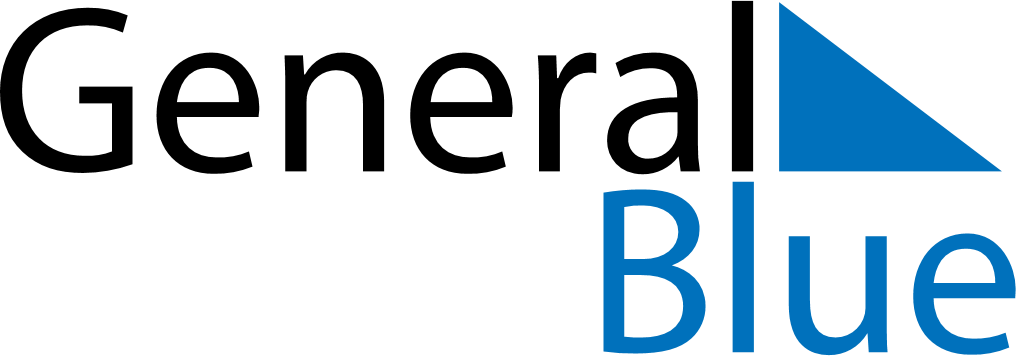 November 2024November 2024November 2024RussiaRussiaMONTUEWEDTHUFRISATSUN12345678910Unity Day1112131415161718192021222324252627282930